8.3 AssignmentSolar Air Heater ResearchToday you will research some background on solar energy. In this project we will be investigating the topics that we have discussed in this chapter; convection, conduction, radiation, thermal energy, etc. In a 1-page paper you will discuss how solar energy impacts the environment. How do you think solar energy is better than fossil fuels? What are the pros and cons of using solar energy as opposed to traditional energy sources? What problems are eliminated? What new challenges are encountered?Include the content vocabulary we discussed in this chapter (thermal energy, radiant energy, conduction, convection, radiation, heat, specific heat, kinetic energy, etc.…)Describe what is happening in each stage of the process. Which part contains radiation/radiant energy, which parts involve convection or conduction, etc. What types of energy conversions are we seeing here? (Example: kinetic potential, GPE kinetic, etc.) 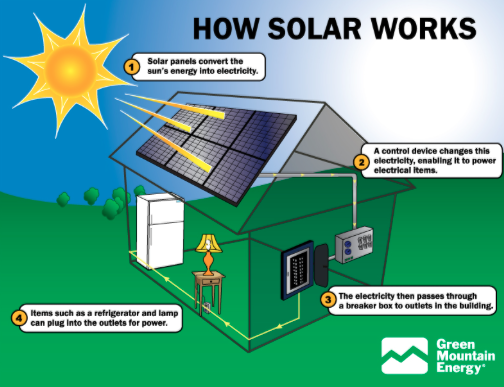 